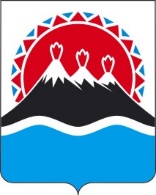 П О С Т А Н О В Л Е Н И ЕПРАВИТЕЛЬСТВА  КАМЧАТСКОГО КРАЯ             г. Петропавловск-КамчатскийВ соответствии с Федеральным законом от 21.12.1996 № 159-ФЗ «О дополнительных гарантиях по социальной поддержке детей-сирот и детей, оставшихся без попечения родителей», Законом Камчатского края от 09.10.2012 № 135 «О наделении органов местного самоуправления муниципальных образований в Камчатском крае государственными полномочиями Камчатского края по обеспечению детей-сирот и детей, оставшихся без попечения родителей, лиц из числа детей-сирот и детей, оставшихся без попечения родителей, жилыми помещениями», в целях обеспечения прав детей-сирот и детей, оставшихся без попечения родителей,ПРАВИТЕЛЬСТВО ПОСТАНОВЛЯЕТ:1. Утвердить Порядок осуществления контроля за использованием жилых помещений и (или) распоряжением жилыми помещениями, нанимателями или членами семей нанимателей по договорам социального найма либо собственниками которых являются дети-сироты и дети, оставшиеся без попечения родителей, обеспечением надлежащего санитарного и технического состояния этих жилых помещений, согласно приложению к настоящему Постановлению.2. Настоящее постановление вступает в силу через 10 дней после дня его официального опубликования.Губернатор Камчатского края					         В.И. ИлюхинСОГЛАСОВАНО:Приложение к постановлению ПравительстваКамчатского краяот ___________ 2018 № _______Порядок осуществления контроля за использованием жилых помещений и (или) распоряжением жилыми помещениями, нанимателями или членами семей нанимателей по договорам социального найма либо собственниками которых являются дети-сироты и дети, оставшиеся без попечения родителей, обеспечением надлежащего санитарного и технического состояния этих жилых помещений1. Общие положения1.1. Настоящий Порядок регламентирует осуществление контроля за использованием жилых помещений и (или) распоряжением жилыми помещениями, нанимателями или членами семей нанимателей по договорам социального найма либо собственниками которых являются дети-сироты и дети, оставшиеся без попечения родителей (далее – дети-сироты), обеспечением надлежащего санитарного и технического состояния этих жилых помещений (далее – контроль за сохранностью жилых помещений).1.2. Контроль за сохранностью жилых помещений, осуществляется органами местного самоуправления муниципальных образований в Камчатском крае (далее - органы местного самоуправления), в соответствии с Законом Камчатского края от 09.10.2012 № 135 «О наделении органов местного самоуправления муниципальных образований в Камчатском крае государственными полномочиями Камчатского края по обеспечению детей-сирот и детей, оставшихся без попечения родителей, лиц из числа детей-сирот и детей, оставшихся без попечения родителей, жилыми помещениями», в целях:1) предотвращения совершения сделок по обмену или отчуждению жилого помещения без предварительного разрешения органа опеки и попечительства;2) предотвращения проживания в жилом помещении лиц, не имеющих на то законных оснований;3) обеспечения использования жилого помещения по назначению, соблюдения в нем чистоты и порядка, поддержания в надлежащем состоянии;4) обеспечения сохранности санитарно-технического и иного оборудования;5) соблюдения требований пожарной безопасности, санитарно-гигиенических и экологических требований;6) предотвращения выполнения в жилом помещении работ или совершения других действий, приводящих к его порче;7) предотвращения переустройства и (или) перепланировки жилого помещения в нарушение установленного порядка.1.3. Контроль за сохранностью жилых помещений, закрепленных за детьми-сиротами, должен осуществляться:в отношении жилых помещений, занимаемых по договору социального найма, - до момента возвращения в них детей-сирот по окончании опеки (попечительства) либо до предоставления детям-сиротам иных жилых помещений по договорам найма специализированного жилого помещения, если проживание в закрепленном жилом помещении будет признано невозможным,в отношении жилых помещений, находящихся в собственности детей-сирот, - до наступления совершеннолетия ребенка-сироты либо приобретения им дееспособности в полном объеме ранее этого возраста.2. Обеспечение сохранности жилых помещений2.1. Обеспечение сохранности жилых помещений, осуществляется органами опеки и попечительства в соответствии с Правилами осуществления органами опеки и попечительства проверки условий жизни несовершеннолетних подопечных, соблюдения опекунами или попечителями прав и законных интересов несовершеннолетних подопечных, обеспечения сохранности их имущества, а также выполнения опекунами или попечителями требований к осуществлению своих прав и исполнению своих обязанностей, утвержденными Постановлением Правительства Российской Федерации от 18.05.2009 № 423.2.2. Сохранность жилых помещений, обеспечивается путем реализации комплекса мер, направленных на сохранение жилого помещения в состоянии, пригодном для постоянного проживания в нем граждан (в соответствии с установленными санитарными и техническими правилами и нормами, иными требованиями законодательства).2.3. Мероприятия по сохранности жилого помещения, осуществляют: организации для детей-сирот и детей, оставшихся без попечения родителей, под надзор которых помещен ребенок – сирота; либо опекун (попечитель), приемный родитель (далее – законные представители). Сохранность жилых помещений, осуществляется законными представителями под контролем органа опеки и попечительства.2.4. До устройства детей-сирот на воспитание в семью или в организацию для детей-сирот, исполнение обязанностей по сохранности жилых помещений возлагается на органы опеки и попечительства.2.5. Орган опеки и попечительства в целях обеспечения сохранности жилого помещения в течение 5 рабочих дней со дня принятия решения об устройстве ребенка-сироты на воспитание в семью либо организацию для детей-сирот, направляет уведомление по форме согласно приложению № 1  к настоящему Порядку в следующие органы по месту нахождения жилого помещения:в территориальный орган федерального органа исполнительной власти, осуществляющего функции по организации единой системы государственного кадастрового учета недвижимости, государственной регистрации прав на недвижимое имущество и сделок с ним;в организацию, осуществляющую управление многоквартирными домами, в котором расположено жилое помещение;в администрацию органа местного самоуправления по месту нахождения жилого помещения;в территориальный орган, осуществляющий регистрацию граждан по месту жительства и месту пребывания.2.6. В случае выявления жилого помещения, находящегося в муниципальной собственности, где имеют регистрацию по месту жительства дети-сироты, при отсутствии заключенного договора социального найма законные представители детей-сирот обращаются в органы местного самоуправления по месту нахождения жилого помещения в целях заключения договора социального найма.2.7. При наличии у детей-сирот регистрации по месту жительства в жилом помещении, занимаемом по договору социального найма, без включения их в договор социального найма в качестве членов семьи нанимателя, законные представители детей-сирот принимают меры по внесению изменений в договор социального найма в части указания в договоре детей-сирот в качестве членов семьи нанимателя.2.8. При выявлении у ребенка-сироты права на наследство законные представители детей-сирот принимают меры по вступлению в права наследования детей-сирот.2.9. В целях обеспечения сохранности жилых помещений на период до достижения детьми-сиротами возраста 18 лет, и в случае приобретения ими полной дееспособности до достижения совершеннолетия, законные представители ребенка-сироты вправе передавать жилое помещение по договору найма гражданам, нуждающимся в жилом помещении, с предварительного разрешения органов опеки и попечительства.2.10. В случае если в жилых помещениях, сохраняемых за детьми-сиротами, проживают лица, лишенные родительских прав, которые не вносят или несвоевременно вносят плату за жилое помещение, коммунальные услуги и (или) приводят жилое помещение в непригодное для проживания состояние, законные представители детей-сирот принимают меры по обращению в судебные органы с исковыми требованиями по выселению указанных граждан.2.11. В случае если жилые помещения, находятся единоличной в собственности детей-сирот, законные представители принимают меры по текущему содержанию жилого помещения и поддержании его в состоянии, пригодном для постоянного проживания граждан.3. Контроль за сохранностью жилых помещений 3.1. В целях осуществления контроля за сохранностью жилых помещений орган местного самоуправления проводит плановые и внеплановые проверки сохранности и надлежащего санитарного и технического состояния жилых помещений, в том числе с привлечением специалистов иных органов и организаций, по итогам которых составляется акт контрольного обследования жилого помещения.3.3. Плановые проверки проводятся не реже 1 раза в год на основании плана-графика проведения проверок, утверждаемого органом местного самоуправления ежегодно по состоянию на 25 декабря предыдущего года.В планах-графиках проведения проверок указываются: адреса местонахождения проверяемых жилых помещений, сроки проведения проверки.Основанием для включения плановой проверки в план-график проведения проверок является истечение года со дня окончания проведения последней плановой проверки.Датой проведения первой плановой проверки является дата составления первичного акта обследования жилого помещения, в котором ребенок-сирота имеет регистрацию либо обладает правами собственника, нанимателя или члена семьи нанимателя жилого помещения по договору социального найма.Каждая последующая плановая проверка проводится в соответствующий календарный месяц следующего года.3.4. В целях подготовки к проведению плановой проверки орган местного самоуправления не позднее, чем за две недели до начала проведения проверки, запрашивает следующие документы (сведения) в органах и организациях, в распоряжении которых они находятся:о зарегистрированных и проживающих гражданах в жилом помещении, в отношении которого будет проводиться проверка;сведения о задолженности по оплате за жилое помещение и коммунальные услуги.3.5. Основанием для проведения внеплановой проверки является поступление от юридических лиц или граждан обращений, информации от государственных органов, органов местного самоуправления, из средств массовой информации, содержащих сведения о нарушении требований к обеспечению сохранности и надлежащего состояния жилого помещения.Внеплановая проверка проводится на основании распорядительного акта органа местного самоуправления о проведении внеплановой проверки, в котором указываются:а) основания проведения внеплановой проверки;б) дата начала проведения внеплановой проверки;в) срок проведения внеплановой проверки, составляющий не более 5 рабочих дней, со дня возникновения основания для проведения внеплановой проверки;г) адрес местонахождения жилого помещения (жилых помещений).О проведении внеплановой проверки граждане, проживающие в жилых помещениях, уведомляются органом местного самоуправления не менее чем за 24 часа до начала ее проведения по телефону, или лично, или по электронной почте.В случае невозможности проведения проверки жилого помещения в сроки, определенные распорядительным актом органа опеки и попечительства о проведении внеплановой проверки, решением органа опеки и попечительства срок ее проведения может быть продлен не более чем на 10 рабочих дней.3.6. По результатам проверок в течение 10 дней со дня их проведения составляется акт проверки сохранности и надлежащего санитарного и технического состояния жилых помещений (далее - акт проверки жилого помещения) по форме согласно приложению 3 к настоящему Порядку.Акт проверки жилого помещения в срок не позднее 3 рабочих дней со дня его составления включается в личное дело ребенка-сироты.3.7. При обнаружении недобросовестного отношения законного представителя к обеспечению сохранности жилого помещения ребенка-сироты орган местного самоуправления обязан составить соответствующий акт и предъявить к законному представителю требование о возмещении причиненных ребенку-сироте убытков, при наличии оснований передать материалы в правоохранительные органы.3.8. При выявлении в ходе проведения проверок случаев использования жилых помещений вопреки интересам детей-сирот орган местного самоуправления проводит разъяснительную работу с законными представителями по обеспечению защиты жилищных прав детей-сирот, оказывает им содействие по вопросам обеспечения защиты жилищных прав детей-сирот, в том числе:а) по составлению договора найма, поднайма жилых помещений;б) по обращению в судебные органы с исками о выселении из жилых помещений граждан, нарушающих права детей-сирот, о признании сделок недействительными;в) в принятии предусмотренных законодательством Российской Федерации мер по расторжению договоров, заключенных в отношении этих жилых помещений, с третьими лицами, в том числе в судебном порядке;г) осуществляет иные действия, предусмотренные законодательством Российской Федерации.Приложение № 1к Порядку осуществления контроля за использованиемжилых помещений и (или) распоряжением жилыми помещениями, нанимателями или членами семей нанимателей по договорамсоциального найма либо собственниками которых являются дети-сироты и дети, оставшиеся без попечения родителей, обеспечением надлежащего санитарного и технического состояния этих жилых помещенийБланк органа опеки и попечительстваУведомлениеВ целях защиты жилищных прав детей-сирот и детей, оставшихся без попечения родителей, орган опеки и попечительства _____________________ информирует о том, что _____________________ (Ф.И.О. ребенка) является собственником (сособственником), нанимателем либо членом семьи нанимателя жилого помещения по договору социального найма (нужное подчеркнуть), сохранность которого обеспечивается в соответствии с распоряжением от _________________ № __________ (прилагается).В связи с вышеизложенным для предотвращения нарушения прав несовершеннолетнего _______________(Ф.И.О. ребенка), относящегося к категории детей-сирот, детей оставшихся без попечения родителей, при осуществлении любых действий в отношении данного жилого помещения просим информировать орган опеки и попечительства.Ф.И.О., должность                                                                                   (подпись)Приложение № 2к Порядку осуществления контроля за использованиемжилых помещений и (или) распоряжением жилыми помещениями, нанимателями или членами семей нанимателей по договорамсоциального найма либо собственниками которых являются дети-сироты и дети, оставшиеся без попечения родителей, обеспечением надлежащего санитарного и технического состояния этих жилых помещенийБланк органа опеки и попечительстваАКТпроверки сохранности и надлежащего санитарногои технического состояния жилых помещений, нанимателямиили членами семей нанимателей по договорам социального наймалибо собственниками которых являются дети-сироты и дети,оставшиеся без попечения родителей                                  Дата обследования «___» _________ 20__ г.__________________________________________________________________(Ф.И.О., должность специалиста, проводившего обследование)проведена (плановая, внеплановая)  проверка  сохранности жилого помещения__________________________________________________________________,(Ф.И.О. ребенка-сироты, ребенка, оставшегося без попечения родителей, лица из детей-сирот и детей, оставшихся без попечения родителей, дата рождения)являющегося собственником,  нанимателем,  членом  семьи  нанимателя жилого помещения по адресу:__________________________________________________________________,(нужное подчеркнуть)воспитывающегося (находящегося) в  организации  для  детей-сирот и детей, оставшихся   без  попечения  родителей,  под  опекой  (попечительством),  в приемной семье_____________________________________________________(полное наименование организации, Ф.И.О. опекуна (попечителя),приемного родителя)      Основания проведения проверки жилого помещения:__________________________________________________________________________________________________________________________________(реквизиты решения о проведении проверки жилого помещения)     В присутствии:	__________________________________________________________________________________________________________________________________________________________________________________(проживающих, зарегистрированных в жилом помещениина момент проведения обследования)    Проверкой установлено:    В жилом помещении зарегистрированы и проживают:    Характеристика закрепленного жилого помещения:    1. Техническая характеристика жилого помещения: __________________________________________________________________________________________________________________________________________________________________________________________________________________________________________________________________________________________________________________________________________(жилой дом, часть жилого дома, многоквартирный жилой дом: комната,квартира; материал, из которого сделан дом: кирпичный, панельный,деревянный; состояние: удовлетворительное, неудовлетворительное;комнаты сухие, светлые, проходные и проч.)    Жилое помещение расположено на ___ этаже ___-этажного _________дома.    Жилое помещение общей площадью _____ кв. метров, жилой площадью _____кв. метров, состоит из __________ комнат.    Благоустройство жилого помещения	 __________________________________________________________________________________________________________________________________________________________________________________________________________________________________________________________________(водопровод, канализация, тип отопления, газ, ванна, лифт, телефон и т.д.)    2. Санитарно-гигиеническое состояние жилого помещения: ____________________________________________________________________________________________________________________________________(хорошее, удовлетворительное, неудовлетворительное и др.)    3.  Сведения  об  оплате  за  жилое  помещение  и  коммунальные  услуги(электроэнергию, отопление, воду, канализацию), телефон; об оплате за наем,аренду (в случае если жилое помещение сдано в наем, поднаем):________________________________________________________________________________________________________________________________    Выводы: ________________________________________________________________________________________________________________________________________________________________________________________________(выполнение или невыполнение законным представителем несовершеннолетнего своих обязанностей по сохранности жилого помещения, обеспечению надлежащего санитарного и технического состояния, рекомендации специалистов, проводивших обследование)      Рекомендации:____________________________________________________________________________________________________________________________________    Подпись лица, проводившего обследование:      ____________                  ______________                ___________________       (должность)                         (подпись)                        (Ф.И.О. полностью)№Об утверждении Порядка осуществления контроля за использованием жилых помещений и (или) распоряжением жилыми помещениями, нанимателями или членами семей нанимателей по договорам социального найма либо собственниками которых являются дети-сироты и дети, оставшиеся без попечения родителей, обеспечением надлежащего санитарного и технического состояния этих жилых помещенийЗаместитель председателя Правительства Камчатского краяВ.Б. ПригорневМинистр образования и молодежной политики Камчатского краяВ.И. СивакМинистр имущественных и земельных отношений Камчатского краяИ.Г. БогдановаМинистр жилищно-коммунального хозяйства и энергетики Камчатского краяВ.В. Тихонович Начальник Главного правового управления Губернатора и Правительства Камчатского краяС.Н. ГудинФ.И.О.Дата рожденияРодственные отношенияДата регистрации по данному адресуФактически проживают по данному адресу зарегистрированные лица (да/нет)